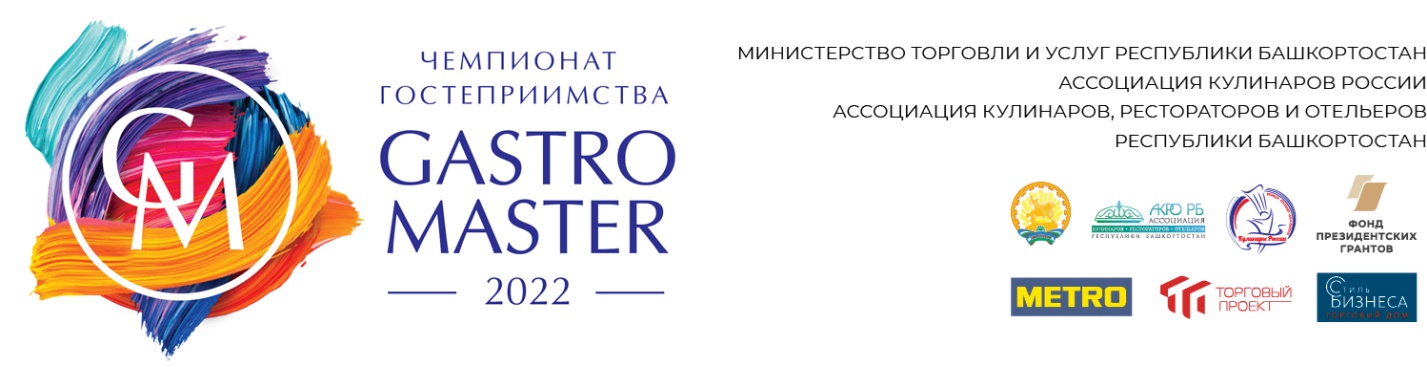 Расписание командного конкурса «Национальный обед» 28 августа.                    8.40 – торжественное открытие конкурса.                     8.45 – представление состава конкурсного жюри                  – представление состава участников конкурса                  9.00 – начало работы в боксах – старт 1 боукса       1 отборочный этап                                           2 отборочный этап          1. 09.00– 10.30                                                      1. 11.00 – 12.30         2. 09.05 – 10.35                                                     2. 11.05 – 12.35        3. 09.10 – 10.40                                                     3.  11.10 – 12.40        4. 09.15 – 10.45                                                     4.  11.15 – 12.45Финал командного конкурса                                            Финал конкурса    «Национальный обед».                                    «Битва молодых поваров 2022»        Чёрный ящик                                                               Чёрный ящик                                                           13.30 – 15.00                                                      1. 16.00 – 17.0013.35 – 15.05                                                      2. 16.05 – 17.05 13.40 – 15.10                                                     3. 16.10 – 17.10                                                       13.45 – 15.15                                                     4. 16.20 – 17.15                            17.30 – 19.00 – подведение итогов